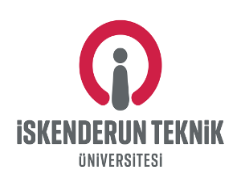 İSKENDERUN TEKNİK ÜNİVERSİTESİ REKTÖRLÜĞÜATAMA TALEP DİLEKÇESİ VE BEYAN FORMU	AÇIKLAMALAR:Bu form eksiksiz, dijital olarak doldurulup, kılavuzda yer alan “Başvuruda İstenilen Belgeler” kısmında belirtilen belgeler eklenerek fotoğraf yapıştırılacak ve tarih belirtilerek ıslak imzalı şekilde teslim edilecektir. İşbu başvuru formunun eksiksiz, doğru beyan verilerek doldurulması ve form ekinde istenilen belgelerin tamamlanarak eksiksiz olarak görev biriminize teslim edilmesine ilişkin sorumluluk tamamen tarafınıza aittir.Cevaplar seçme kutularına () koymak suretiyle belirtilecektir. (İlgili kutucuklar mouse ile tıklanarak işaretlenebilir.)Soruların bir veya birkaçını cevapsız bırakanların talepleri dikkate alınmayacaktır. Gerçeğe aykırı beyanda bulunduğu tespit edilenler hakkında Türk Ceza Kanununun ilgili hükümleri uygulanacaktırBu form ve istenilen belgeler en geç kılavuzda belirtilen tarihte tarihinde saat 17.00’ ye kadar şahsen ilgililerin görevli olduğu birime teslim edilecektir.MÜRACAAT EDEN 4/B SÖZLEŞMELİ PERSONELE AİT BİLGİLERMÜRACAAT EDEN 4/B SÖZLEŞMELİ PERSONELE AİT BİLGİLERMÜRACAAT EDEN 4/B SÖZLEŞMELİ PERSONELE AİT BİLGİLERMÜRACAAT EDEN 4/B SÖZLEŞMELİ PERSONELE AİT BİLGİLERMÜRACAAT EDEN 4/B SÖZLEŞMELİ PERSONELE AİT BİLGİLERMÜRACAAT EDEN 4/B SÖZLEŞMELİ PERSONELE AİT BİLGİLERMÜRACAAT EDEN 4/B SÖZLEŞMELİ PERSONELE AİT BİLGİLER1T.C. Kimlik No2Adı ve Soyadı 34/B Sözleşmeli Pozisyon Bilgisi44/B Sözleşmeli Olarak Göreve Başlama Tarihi5Görev Birimi6Doğum Yeri (İl, İlçe) / Tarihi (Gün/Ay/Yıl)7İkamet Adresi 8İletişim BilgileriTelefon No:                                                       E-mail adresi:Telefon No:                                                       E-mail adresi:Telefon No:                                                       E-mail adresi:Telefon No:                                                       E-mail adresi:Telefon No:                                                       E-mail adresi:9Sosyal Güvenlik NumarasıSSK:                                        BAĞ-KUR:                                   Emekli Sandığı:SSK:                                        BAĞ-KUR:                                   Emekli Sandığı:SSK:                                        BAĞ-KUR:                                   Emekli Sandığı:SSK:                                        BAĞ-KUR:                                   Emekli Sandığı:SSK:                                        BAĞ-KUR:                                   Emekli Sandığı:10Askerlik Durumu Yaptı    >>   Er         Kısa Dönem         Yedek Subay          Bedelli          Muaf   Sevk Tarihi:……………….                   Terhis Tarihi:……………….Yaptı    >>   Er         Kısa Dönem         Yedek Subay          Bedelli          Muaf   Sevk Tarihi:……………….                   Terhis Tarihi:……………….Yaptı    >>   Er         Kısa Dönem         Yedek Subay          Bedelli          Muaf   Sevk Tarihi:……………….                   Terhis Tarihi:……………….Yaptı    >>   Er         Kısa Dönem         Yedek Subay          Bedelli          Muaf   Sevk Tarihi:……………….                   Terhis Tarihi:……………….Yaptı    >>   Er         Kısa Dönem         Yedek Subay          Bedelli          Muaf   Sevk Tarihi:……………….                   Terhis Tarihi:……………….10Askerlik Durumu Tecilli       Tecil Bitiş Tarihi:……………….Tecilli       Tecil Bitiş Tarihi:……………….Tecilli       Tecil Bitiş Tarihi:……………….Tecilli       Tecil Bitiş Tarihi:……………….Tecilli       Tecil Bitiş Tarihi:……………….11Devlet Memurluğuna Engel Adli sicil kaydınız var mı?Var           Yok         Varsa Açıklama:Var           Yok         Varsa Açıklama:Var           Yok         Varsa Açıklama:Var           Yok         Varsa Açıklama:Var           Yok         Varsa Açıklama:12Engellilik durumunuz var mı?Var           Yok         Varsa Açıklama:Var           Yok         Varsa Açıklama:Var           Yok         Varsa Açıklama:Var           Yok         Varsa Açıklama:Var           Yok         Varsa Açıklama:13Görevinizi devamlı olarak yapmanıza engel olabilecek akıl hastalığınız ya da sağlık sorununuz var mı?Var           Yok         Varsa Açıklama:Var           Yok         Varsa Açıklama:Var           Yok         Varsa Açıklama:Var           Yok         Varsa Açıklama:Var           Yok         Varsa Açıklama:14Son Mezuniyet-Öğrenim BilgileriOkuryazarOkul Adı:14Son Mezuniyet-Öğrenim BilgileriİlkokulFakülte Adı:14Son Mezuniyet-Öğrenim BilgileriOrtaokul (İlköğretim)Bölüm Adı:14Son Mezuniyet-Öğrenim BilgileriLise ve DengiProgram Adı:14Son Mezuniyet-Öğrenim BilgileriÖnlisansAna-Yan Dal Adı:14Son Mezuniyet-Öğrenim BilgileriLisansÖğrenim Süresi:14Son Mezuniyet-Öğrenim BilgileriYüksek LisasnsMezuniyet Tarihi:14Son Mezuniyet-Öğrenim BilgileriLise Öğrenimi Sırasında Hazırlık Sınıfı Okudu mu ?            Evet               Hayır     Lise Öğrenimi Sırasında Hazırlık Sınıfı Okudu mu ?            Evet               Hayır     Lise Öğrenimi Sırasında Hazırlık Sınıfı Okudu mu ?            Evet               Hayır     Lise Öğrenimi Sırasında Hazırlık Sınıfı Okudu mu ?            Evet               Hayır     Lise Öğrenimi Sırasında Hazırlık Sınıfı Okudu mu ?            Evet               Hayır     SAĞLIK DURUMU BEYANI          Sağlık durumumun her türlü iklim ve yolculuk koşullarına elverişli olduğunu ve 657 sayılı Devlet Memurları Kanunu’na tabi memur olarak görevimi sürekli yapmama ve görev gereği seyahat etmeme engel olabilecek hastalık veya engelimin bulunmadığını beyan ederim.   SAĞLIK DURUMU BEYANI          Sağlık durumumun her türlü iklim ve yolculuk koşullarına elverişli olduğunu ve 657 sayılı Devlet Memurları Kanunu’na tabi memur olarak görevimi sürekli yapmama ve görev gereği seyahat etmeme engel olabilecek hastalık veya engelimin bulunmadığını beyan ederim.   SAĞLIK DURUMU BEYANI          Sağlık durumumun her türlü iklim ve yolculuk koşullarına elverişli olduğunu ve 657 sayılı Devlet Memurları Kanunu’na tabi memur olarak görevimi sürekli yapmama ve görev gereği seyahat etmeme engel olabilecek hastalık veya engelimin bulunmadığını beyan ederim.   SAĞLIK DURUMU BEYANI          Sağlık durumumun her türlü iklim ve yolculuk koşullarına elverişli olduğunu ve 657 sayılı Devlet Memurları Kanunu’na tabi memur olarak görevimi sürekli yapmama ve görev gereği seyahat etmeme engel olabilecek hastalık veya engelimin bulunmadığını beyan ederim.   SAĞLIK DURUMU BEYANI          Sağlık durumumun her türlü iklim ve yolculuk koşullarına elverişli olduğunu ve 657 sayılı Devlet Memurları Kanunu’na tabi memur olarak görevimi sürekli yapmama ve görev gereği seyahat etmeme engel olabilecek hastalık veya engelimin bulunmadığını beyan ederim.   SAĞLIK DURUMU BEYANI          Sağlık durumumun her türlü iklim ve yolculuk koşullarına elverişli olduğunu ve 657 sayılı Devlet Memurları Kanunu’na tabi memur olarak görevimi sürekli yapmama ve görev gereği seyahat etmeme engel olabilecek hastalık veya engelimin bulunmadığını beyan ederim.   SAĞLIK DURUMU BEYANI          Sağlık durumumun her türlü iklim ve yolculuk koşullarına elverişli olduğunu ve 657 sayılı Devlet Memurları Kanunu’na tabi memur olarak görevimi sürekli yapmama ve görev gereği seyahat etmeme engel olabilecek hastalık veya engelimin bulunmadığını beyan ederim.   İSKENDERUN TEKNİK ÜNİVERSİTESİ REKTÖRLÜĞÜNE          Üniversiteniz ………………………………….. biriminde 657 sayılı Devlet Memurları Kanununun 4/B maddesine tabi sözleşmeli ........................................................................ olarak görev yapmaktayım.          26.01.2023 tarihli ve 32085 sayılı Resmi Gazete’de yayımlanan 7433 Kanun kapsamında pozisyonuma karşılık gelen memur unvanlı kadroya atama şartlarını taşıdığımı ve atamam sırasında ya da sonrasında beyanlarımda ve ekte sunmuş olduğum belgelerde gerçeğe aykırılık tespit edilmesi halinde her türlü hukuki sonucu kabul ettiğimi beyan ederek, kişisel verilerimin 6698 sayılı Kişisel Verilerin Korunması Kanunu kapsamında işlenmesine açık rıza gösterir, atamamın yapılması hususunda gereğini arz ederim.                                                                                                                                                                             …. /03/2023                                                                                                                                                                                  İmzaİSKENDERUN TEKNİK ÜNİVERSİTESİ REKTÖRLÜĞÜNE          Üniversiteniz ………………………………….. biriminde 657 sayılı Devlet Memurları Kanununun 4/B maddesine tabi sözleşmeli ........................................................................ olarak görev yapmaktayım.          26.01.2023 tarihli ve 32085 sayılı Resmi Gazete’de yayımlanan 7433 Kanun kapsamında pozisyonuma karşılık gelen memur unvanlı kadroya atama şartlarını taşıdığımı ve atamam sırasında ya da sonrasında beyanlarımda ve ekte sunmuş olduğum belgelerde gerçeğe aykırılık tespit edilmesi halinde her türlü hukuki sonucu kabul ettiğimi beyan ederek, kişisel verilerimin 6698 sayılı Kişisel Verilerin Korunması Kanunu kapsamında işlenmesine açık rıza gösterir, atamamın yapılması hususunda gereğini arz ederim.                                                                                                                                                                             …. /03/2023                                                                                                                                                                                  İmzaİSKENDERUN TEKNİK ÜNİVERSİTESİ REKTÖRLÜĞÜNE          Üniversiteniz ………………………………….. biriminde 657 sayılı Devlet Memurları Kanununun 4/B maddesine tabi sözleşmeli ........................................................................ olarak görev yapmaktayım.          26.01.2023 tarihli ve 32085 sayılı Resmi Gazete’de yayımlanan 7433 Kanun kapsamında pozisyonuma karşılık gelen memur unvanlı kadroya atama şartlarını taşıdığımı ve atamam sırasında ya da sonrasında beyanlarımda ve ekte sunmuş olduğum belgelerde gerçeğe aykırılık tespit edilmesi halinde her türlü hukuki sonucu kabul ettiğimi beyan ederek, kişisel verilerimin 6698 sayılı Kişisel Verilerin Korunması Kanunu kapsamında işlenmesine açık rıza gösterir, atamamın yapılması hususunda gereğini arz ederim.                                                                                                                                                                             …. /03/2023                                                                                                                                                                                  İmzaİSKENDERUN TEKNİK ÜNİVERSİTESİ REKTÖRLÜĞÜNE          Üniversiteniz ………………………………….. biriminde 657 sayılı Devlet Memurları Kanununun 4/B maddesine tabi sözleşmeli ........................................................................ olarak görev yapmaktayım.          26.01.2023 tarihli ve 32085 sayılı Resmi Gazete’de yayımlanan 7433 Kanun kapsamında pozisyonuma karşılık gelen memur unvanlı kadroya atama şartlarını taşıdığımı ve atamam sırasında ya da sonrasında beyanlarımda ve ekte sunmuş olduğum belgelerde gerçeğe aykırılık tespit edilmesi halinde her türlü hukuki sonucu kabul ettiğimi beyan ederek, kişisel verilerimin 6698 sayılı Kişisel Verilerin Korunması Kanunu kapsamında işlenmesine açık rıza gösterir, atamamın yapılması hususunda gereğini arz ederim.                                                                                                                                                                             …. /03/2023                                                                                                                                                                                  İmzaİSKENDERUN TEKNİK ÜNİVERSİTESİ REKTÖRLÜĞÜNE          Üniversiteniz ………………………………….. biriminde 657 sayılı Devlet Memurları Kanununun 4/B maddesine tabi sözleşmeli ........................................................................ olarak görev yapmaktayım.          26.01.2023 tarihli ve 32085 sayılı Resmi Gazete’de yayımlanan 7433 Kanun kapsamında pozisyonuma karşılık gelen memur unvanlı kadroya atama şartlarını taşıdığımı ve atamam sırasında ya da sonrasında beyanlarımda ve ekte sunmuş olduğum belgelerde gerçeğe aykırılık tespit edilmesi halinde her türlü hukuki sonucu kabul ettiğimi beyan ederek, kişisel verilerimin 6698 sayılı Kişisel Verilerin Korunması Kanunu kapsamında işlenmesine açık rıza gösterir, atamamın yapılması hususunda gereğini arz ederim.                                                                                                                                                                             …. /03/2023                                                                                                                                                                                  İmzaİSKENDERUN TEKNİK ÜNİVERSİTESİ REKTÖRLÜĞÜNE          Üniversiteniz ………………………………….. biriminde 657 sayılı Devlet Memurları Kanununun 4/B maddesine tabi sözleşmeli ........................................................................ olarak görev yapmaktayım.          26.01.2023 tarihli ve 32085 sayılı Resmi Gazete’de yayımlanan 7433 Kanun kapsamında pozisyonuma karşılık gelen memur unvanlı kadroya atama şartlarını taşıdığımı ve atamam sırasında ya da sonrasında beyanlarımda ve ekte sunmuş olduğum belgelerde gerçeğe aykırılık tespit edilmesi halinde her türlü hukuki sonucu kabul ettiğimi beyan ederek, kişisel verilerimin 6698 sayılı Kişisel Verilerin Korunması Kanunu kapsamında işlenmesine açık rıza gösterir, atamamın yapılması hususunda gereğini arz ederim.                                                                                                                                                                             …. /03/2023                                                                                                                                                                                  İmzaİSKENDERUN TEKNİK ÜNİVERSİTESİ REKTÖRLÜĞÜNE          Üniversiteniz ………………………………….. biriminde 657 sayılı Devlet Memurları Kanununun 4/B maddesine tabi sözleşmeli ........................................................................ olarak görev yapmaktayım.          26.01.2023 tarihli ve 32085 sayılı Resmi Gazete’de yayımlanan 7433 Kanun kapsamında pozisyonuma karşılık gelen memur unvanlı kadroya atama şartlarını taşıdığımı ve atamam sırasında ya da sonrasında beyanlarımda ve ekte sunmuş olduğum belgelerde gerçeğe aykırılık tespit edilmesi halinde her türlü hukuki sonucu kabul ettiğimi beyan ederek, kişisel verilerimin 6698 sayılı Kişisel Verilerin Korunması Kanunu kapsamında işlenmesine açık rıza gösterir, atamamın yapılması hususunda gereğini arz ederim.                                                                                                                                                                             …. /03/2023                                                                                                                                                                                  İmza